  ZESPÓŁ SZKÓŁ W MEDYNI GŁOGOWSKIEJ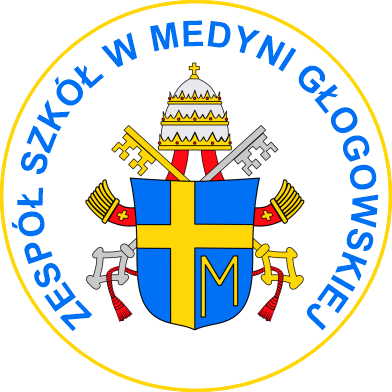 37-126 Medynia Głogowska 426        mail: sekretariat@zsmedgl.pl  tel. 177726674Regulamin Powiatowego Konkursu Papieskiego Honorowy patronat nad konkursem objęli:Pan Kazimierz Gołojuch, Poseł na Sejm RPPan Adam  Krzysztoń, Starosta Powiatu ŁańcuckiegoPan Edward Dobrzański, Wójt Gminy CzarnaKs. Adam Kaczor, Proboszcz Parafii pw. NNMPw Medyni GłogowskiejOrganizatorem konkursu jest Szkoła Podstawowa im. Jana Pawła II w Medyni Głogowskiej. Konkurs odbędzie się 25 kwietnia 2024r. o godz. 9.00 w siedzibie szkoły. Ostateczny termin zgłaszania uczestników konkursów do 12 kwietnia 2024r. Konkurs znajduje się w wykazie zawodów wiedzy, artystycznych i może być wymieniony na świadectwie ukończenia szkoły podstawowej w roku szkolnym 2023/2024. II. Cele konkursu: popularyzacja wiedzy o życiu i pontyfikacie Św. Jana Pawła IIrozbudzenie zainteresowania wśród młodzieży osobą Papieża – Polakamotywowanie do naśladowania św. Jana Pawła IIpopularyzacja poezji św. Jana Pawła IIuwrażliwienie młodych ludzi na etyczne, dydaktyczne, patriotyczne i liryczne przesłanie poezji naszego Wielkiego Papieża Polaka inspirowanie recytatorów do poszukiwań interpretacyjnych poezji Św. Jana Pawła IIszerzenie kultury języka i piękna żywego słowarozwijanie aktywności twórczejpromowanie utalentowanych dzieci i  młodzieżyintegracja dzieci i młodzieży ze szkół podstawowych III. Założenia programowe: Konkurs jest przeznaczony dla uczniów szkół podstawowych całego powiatu.Szkoła może zgłosić do udziału w konkursie nie więcej niż ośmiu (jednego w każdej kategorii części recytatorskiej i wokalnej oraz dwoje w części wiedzy o życiu  i pontyfikacie św. Jana Pawła II) uczestników.Konkurs będzie składał się z dwóch części, które przebiegać będą w tym samym czasie: recytatorskiejwokalnejsprawdzającej wiedzę o życiu i pontyfikacie św. Jana Pawła IIKonkurs Papieski – część recytatorskaUczniowie szkoły podstawowej będą rywalizowali w trzech kategoriach w części recytatorskiej:- I kategoria: uczniowie klas 0 - 3 - II kategoria: uczniowie klas 4 - 6 - III kategoria: uczniowie klas 7 - 8Uczestnicy konkursu części recytatorskiej przygotowują do recytacji wiersz autorstwa św. Jana Pawła II. Zaleca się wybór repertuaru do recytacji z literatury: Karol Wojtyła, Poezje, dramaty, szkice; Jan Paweł II, Tryptyk Rzymski.  Jury dokona oceny recytacji według następujących kryteriów:•  dobór repertuaru i jego dostosowanie do warunków recytatorskich osoby wykonującej      utwór,•  kultura słowa,•  oryginalność interpretacji,•  ogólne wrażenie artystyczne.Konkurs Papieski – część wokalnaUczniowie szkoły podstawowej będą rywalizowali w trzech kategoriach w części wokalnej:I kategoria: uczniowie klas 0 - 3 II kategoria: uczniowie klas 4 - 6 III kategoria: uczniowie klas 7 – 8Uczestnicy konkursu części wokalnej przygotowują jedną pieśń religijną, w tym również  z repertuaru oazowego. Utwory mogą być wykonane z akompaniamentem dowolnych instrumentów lub podkładu muzycznego. Niedozwolone jest użycie playbacku. Każdy uczestnik przygotowuje występ wokalny, który nie powinien przekraczać  5 minut.  Jury dokona oceny występów wokalnych według następujących kryteriów:czystość śpiewu i wyrazistość wykonywanego tekstu,dobór repertuaru do wieku wykonawcy,stopień trudności wykonywanego utworu,ogólne wrażenie artystyczne.Konkurs Papieski – wiedza o życiu i pontyfikacie św. Jana Pawła IIW części sprawdzającej wiedzę o życiu i pontyfikacie św. Jana Pawła II przeprowadzonego w formie testu pytań zamkniętych wezmą udział uczniowie klas 6–8.Uczestników konkursu ocenia jury, w skład którego wchodzą wyznaczeni przez organizatorów konkursu przedstawiciele. Decyzja jury jest ostateczna.Jury wyłoni zwycięzcę części wiedzy o życiu i pontyfikacie św. Jana Pawła II na podstawie ilości zdobytych punktów po rozwiązaniu 45 minutowego testu składającego się z zadań zamkniętych i otwartych. W przypadku tego samego wyniku przewidziana jest dogrywka. Organizatorzy zobowiązują szkoły do przeprowadzenia wewnątrzszkolnych eliminacji.Regulamin z kartami zgłoszeniowymi, załącznikami oraz materiały do nauki do konkursu są dostępne na stronie internetowej Zespołu Szkół w Medyni Głogowskiej: zsmedgl.pl w zakładce: Konkurs Papieski.Po rozdaniu dyplomów patroni konkursu, wręczający nagrody i nagrodzeni zostaną sfotografowani. Po oficjalnym podsumowaniu imiona i nazwiska zwycięzców, zdjęcia  z konkursu będą zamieszczone na stronie internetowej i facebookowej szkoły oraz stronach patronów wydarzenia. Zostaną napisane  artykuły o konkursie, laureaci zostaną wymienieni w nich z imienia i nazwiska, opatrzone zdjęciami z uroczystości.                    IV. Terminy: Organizatorzy proszą szkoły o przesłanie formularza zgłoszeniowego i oświadczeń rodziców (opiekunów prawnych) - zał. 1 i 2 do 12.04.2024 r. na adres: sekretariat@zsmedgl.pl .W temacie maila zgłoszeniowego należy wpisać : Konkurs PapieskiOsoby do kontaktu: Monika Kowalczyk 668 827 726Agnieszka Bernat 603 960 004Załącznik nr 1 do Regulaminu Konkursu PapieskiegoFORMULARZ ZGŁOSZENIOWY DO POWIATOWEGO KONKURSU RECYTATORSKIEGO/WOKALNEGO/WIEDZY* (DLA SZKOŁY)Nazwa i adres Szkoły:..................................................................................................................................................                                                                                                                         Pieczęć szkoły.........................................................* niepotrzebne skreślićZałącznik nr 2 do Regulaminu Konkursu Papieskiego ………………………………………                                          ……………………………                                        /imię i nazwisko uczestnika konkursu/                                                            /miejscowość, data/………………………………………/klasa/nazwa szkoły/Oświadczenie rodziców (opiekunów prawnych) Wyrażam zgodę na udział mojego dziecka w Powiatowym Konkursie Papieskim w Zespole Szkół  w Medyni Głogowskiej.                                                                                 .....................................................                                                                                         /podpis rodzica/prawnego opiekuna/Oświadczenie rodziców (opiekunów prawnych) ucznia biorącego udziałw Konkursie PapieskimWyrażam zgodę/ Nie wyrażam zgody*na przetwarzanie danych osobowych mojego dziecka w celu związanym z jego udziałem  w Konkursie Papieskim organizowanym przez Zespół Szkół  w Medyni Głogowskiej, 37-126 Medynia Głogowska 426, w tym na zamieszczenie danych osobowych na stronie internetowej szkoły www.zsmedgl.pl i szkolnym facebooku w związku z publikacją informacji o wynikach konkursu.Wyrażam zgodę/ Nie wyrażam zgody*na rozpowszechnianie wizerunku mojego dziecka na stronie internetowej szkoły /www.zsmedgl.pl/ w celu publikacji zdjęć z Konkursu Papieskiego przez 5 lat.*niepotrzebne skreślić                                                                                               …………………..……………..                                                                                                     /podpis rodzica/prawnego  opiekuna/Klauzula informacyjnaZgodnie z art. 13 ust. 1 i 2 Rozporządzenia Parlamentu Europejskiego i Rady (UE) 2016/679 z dnia 27 kwietnia 2016 r.  w sprawie ochrony osób fizycznych w związku z przetwarzaniem danych osobowych i w sprawie swobodnego przepływu takich danych oraz uchylenia dyrektywy 95/46/WE (ogólne rozporządzenie o ochronie danych) (Dz. Urz. UE L 119, s.1), zwanego dalej RODO, informuję, że:Administratorem danych osobowych jest Zespół Szkół w Medyni Głogowskiej, 37-126 Medynia Głogowska 426.Kontakt do Inspektora ochrony danych: iodo@cuwczarna.pl lub na adres Administratora.Dane osobowe uczestnika konkursu będą przetwarzane na podstawie wyrażonej zgody, zgodnie z art. 6 ust. 1 lit a RODO, w celu organizacji i przeprowadzenia konkursu oraz publikacji informacji o wynikach konkursu na stronie internetowej Administratora.Podanie danych osobowych jest dobrowolne, ale konieczne do umożliwienia Administratorowi zorganizowania konkursu.Dane osobowe będą przechowywane przez okres niezbędny do realizacji celu określonego  w pkt. 3.Posiada Pani/Pan prawo dostępu do treści podanych danych oraz prawo ich: sprostowania, usunięcia, ograniczenia przetwarzania, wniesienia sprzeciwu, przenoszenia danych, prawo do cofnięcia zgody w dowolnym momencie bez wpływu na zgodność z prawem przetwarzania, którego dokonano na podstawie zgody przed jej cofnięciem.Odbiorcami danych osobowych mogą być użytkownicy sieci Internet w przypadku opublikowania ich na stronie internetowej Administratora.Ma Pani/Pan prawo wniesienia skargi do Urzędu Ochrony Danych Osobowych, ul. Stawki 2, 00-193 Warszawa.Dane osobowe nie będą podlegały profilowaniu ani zautomatyzowanemu podejmowaniu decyzji.Lp.Nazwisko i imię uczestnika konkursuCzęść konkursu:recytatorski/ wokalny/wiedzyKategoria wiekowa  w części recytatorskiej  i wokalnejImię i nazwisko nauczyciela przygotowującego ucznia